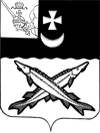 КОНТРОЛЬНО-СЧЕТНАЯ КОМИССИЯ БЕЛОЗЕРСКОГО МУНИЦИПАЛЬНОГО ОКРУГАВОЛОГОДСКОЙ ОБЛАСТИ161200, Вологодская область, г. Белозерск, ул. Фрунзе, д.35,оф.32тел. (81756)  2-32-54,  факс (81756) 2-32-54,   e-mail: krk@belozer.ruЗАКЛЮЧЕНИЕфинансово-экономической экспертизы на проект постановления администрации Белозерского муниципального округа«О внесении изменений в постановление администрации района от 06.12.2022 № 457»16 октября  2023 годаЭкспертиза проекта проведена на основании  пункта 9.1 статьи 9 Положения о контрольно-счетной комиссии Белозерского муниципального округа Вологодской области, утвержденного решением Представительного Собрания Белозерского муниципального округа от 12.10.2022 № 19, пункта 1.6 плана работы контрольно-счетной комиссии Белозерского муниципального округа на 2023 год.Цель финансово-экономической экспертизы: определение соответствия положений, изложенных в проекте  муниципальной программы (далее - Программа), действующим нормативным правовым актам Российской Федерации, субъекта Российской Федерации и муниципального образования; оценка экономической обоснованности и достоверности объема ресурсного обеспечения муниципальной программы «Развитие системы образования Белозерского муниципального округа на 2023-2027 годы», возможности достижения поставленных целей при запланированном объеме средств. Предмет финансово-экономической экспертизы: проект постановления администрации Белозерского муниципального округа о внесении изменений в муниципальную программу «Развитие системы образования Белозерского муниципального округа на 2023-2027 годы».Сроки проведения: с 16.10.2023  по16.10.2023Правовое обоснование финансово-экономической экспертизы:При подготовке заключения финансово-экономической экспертизы проекта  постановления о внесении изменений в Программу использован  Порядок разработки, реализации и оценки эффективности муниципальных программ Белозерского муниципального округа Вологодской области (далее – Порядок), утвержденный постановлением администрации Белозерского муниципального округа от 25.04.2023 № 519.Для проведения мероприятия   представлены следующие материалы:проект постановления администрации округа о внесении изменений в  муниципальную программу «Развитие системы образования Белозерского муниципального округа на 2023-2027 годы»;копия листа согласования проекта с результатами согласования. В результате экспертизы  установлено:Проект постановления предусматривает внесение изменений муниципальную программу «Развитие системы образования Белозерского муниципального округа на 2023-2027 годы», утвержденную  постановлением администрации  Белозерского муниципального района  от 06.12.2022 № 457.1. Проектом постановления предлагается внести изменения в паспорт Программы, увеличив  объем бюджетных ассигнований в  2023 году на сумму 4 206,2 тыс. рублей за счет средств бюджета округа.Таким образом, объем финансирования Программы составит в целом 1 089 730,9 тыс. рублей, в том числе по годам реализации:2023 год – 372 674,6 тыс. рублей  (с увеличением на 4 206,2 тыс. рублей), из них:средства областного бюджета – 245 066,9 тыс. рублей;средства  бюджета округа  – 106 428,4 тыс. рублей (с увеличением на 4 206,2 тыс. рублей);средства федерального бюджета – 21 179,3 тыс. рублей.2024 год – 355 073,5 тыс. рублей, их них:средства областного бюджета – 222 429,8 тыс. рублей;средства  бюджета округа  – 105 975,7 тыс. рублей;средства федерального бюджета – 26 668,0 тыс. рублей.2025 год – 361 982,8 тыс. рублей, из них:средства областного бюджета – 233 833,8 тыс. рублей;средства  бюджета округа  – 111 434,2 тыс. рублей;средства федерального бюджета – 16 714,8 тыс. рублей.Корректировки в объем финансирования на период 2024-2027 годы проектом постановления не предусмотрены.  2. Аналогичные изменения предлагается внести в:Таблицу 1«Ресурсное обеспечение муниципальной программы за счет средств бюджета округа» Приложения  1 к Программе.Таблицу 2 «Прогнозная (справочная)  оценка расходов федерального, областного бюджетов, бюджета округа, бюджетов государственных внебюджетных фондов, юридических лиц на реализацию целей муниципальной программы» Приложения 2 к Программе.Приложение 3 «План реализации муниципальной программы «Развитие системы образования Белозерского муниципального округа на 2023-2027 годы» на 2023-2025 годы.Пунктом 1.4. проекта постановления  предусмотрено внесение изменений в раздел 4 «Ресурсное обеспечение муниципальной программы, обоснование объема финансовых ресурсов, необходимых для реализации муниципальной программы» с учетом увеличения объема бюджетных ассигнований.Вместе с тем, контрольно-счетная комиссия округа обращает внимание, что раздел 4 Программы, утвержденной постановлением администрации района от 06.12.2022 № 457, не содержит цифровой информации.Выводы  по результатам экспертизы:1.Проект постановления администрации округа о внесении изменений  в постановление администрации района от 06.12.2022 № 457 не противоречит бюджетному законодательству и рекомендован к принятию с учетом предложений контрольно-счетной комиссии округа.Предложения:1.Исключить пункт 1.4. из проекта постановления администрации округа.2.Пункты 1.5.-1.6. проекта постановления считать пунктами 1.4-1.5 соответственно.3.Добавить проект решения пунктом 1.6. следующего содержания:«1.6. Признать утратившим силу пункт 1.3. постановления администрации Белозерского муниципального округа от 29.05.2023 № 690 « О внесении изменений и дополнений в постановление администрации района от 06.12.2022 № 457».  Председатель контрольно-счетной комиссии округа                                                                           Н.С.Фредериксен          